OBECNÍ ÚŘAD VĚTRUŠICEVltavská 14, 250 67 Větrušice, Praha – východ, tel.:220 941 265, 220 940 507e-mail: obec@vetrusice.cz.                    www.vetrusice.czDatum:  8.3.2021					Vyřizuje: KristianováOznámení o zrušení úředních hodin pro veřejnost dne 8.3.2021Dne 8.3.2021 se ruší odpolední úřední hodiny z technických důvodů.Děkujeme za pochopení							Petra Šefčíková, v. r. 							starostka						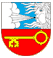 